Список известных воздушных побед С.С. Азарова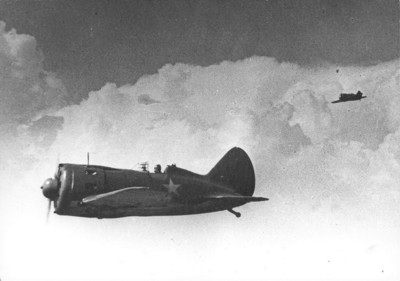 Информация о сбитых самолетах взята на сайте Борисоглебского высшего военного авиационного училища лётчиков.Д а т аПротивникМесто падения самолёта или
проведения воздушного бояСвой самолёт02.12.19411 Ю-88 (в паре)ВареновкаИ-1609.12.19411 Ме-109АлександроваИ-1611.12.19411 Ме-109 (в паре)южнее ЧалтырьИ-1627.12.19411 Ме-109восточнее ТаганрогаИ-1619.03.19421 Ме-109район ФеодосииИ-1621.03.19421 Ме-109 (в гр. 1/4)западнее высота 25,3 (Крым)И-1602.04.19421 Хе-111 (в гр. 1/4)северо-западнее АрабатИ-1619.04.19421 Ю-88 (в паре)южнее мыс ЧаудаИ-1617.05.19421 Ме-109 (в паре)западнее ЧушкаИ-1608.07.19421 Ю-88 (в гр. 1/7)севернее ЛяховкаИ-1603.09.19421 Ме-109 (в гр. 1/8)южнее Красно-МедведовскаяИ-1604.05.19431 Ю-88западнее Молдаванское"Спитфайр"04.05.19431 Ю-88Верхний Агадум"Спитфайр"05.05.19431 Ю-87Верхний Агадум"Спитфайр"06.05.19431 Ю-87южнее Неберджаевская"Спитфайр"Всего сбитых самолётов - 7 + 8; боевых вылетов - 324; воздушных боёв - 47.Всего сбитых самолётов - 7 + 8; боевых вылетов - 324; воздушных боёв - 47.Всего сбитых самолётов - 7 + 8; боевых вылетов - 324; воздушных боёв - 47.Всего сбитых самолётов - 7 + 8; боевых вылетов - 324; воздушных боёв - 47.